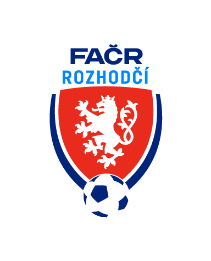 Komuniké KR ŘKM č.6 , z 6. kola MSFL a 3. kola MSD –  D, E, FMSFL 6. kolo:HLUČÍN - BANÍK OSTRAVA B52´- HCH R,  chybně nařízen PK pro H mužstvo93´+ - HCH AR 1, chybně neodmávaný OF D mužstva (dosaženo branky)Komise rozhodčích Moravy průběžně analyzuje všechna utkání MSD (D, E, F):MSD/D – 6. koloSPEŘICE - ŽĎÍREC 21 ´- HCH R, neudělení ČK D hráči za SHST. ŘÍŠE – HUMPOLEC53 ´- HCH R, chybně udělena ČK D hráči MSD/E – 6. koloŠTERNBERK - BAŤOV 88´ - správně udělena ČK H hráči za SHMSD/F – 6. koloNOVÝ JIČÍN - BOHUMÍN76´- HCH R a AR 1 – nenařízení PVK před PÚ D a neudělení ČK za ZZBMFRENŠTÁT - BŘIDLIČNÁ77´- HCH R - chybně neudělena ČK D za ZZBM před PÚV Olomouci dne 14.09.2022Zapsal:   Milan Reich					       Ing. Jan Zahradníček               sekretář KR M	                                                                     předseda KR ŘK M